Maths Worksheet Year 4 – Wednesday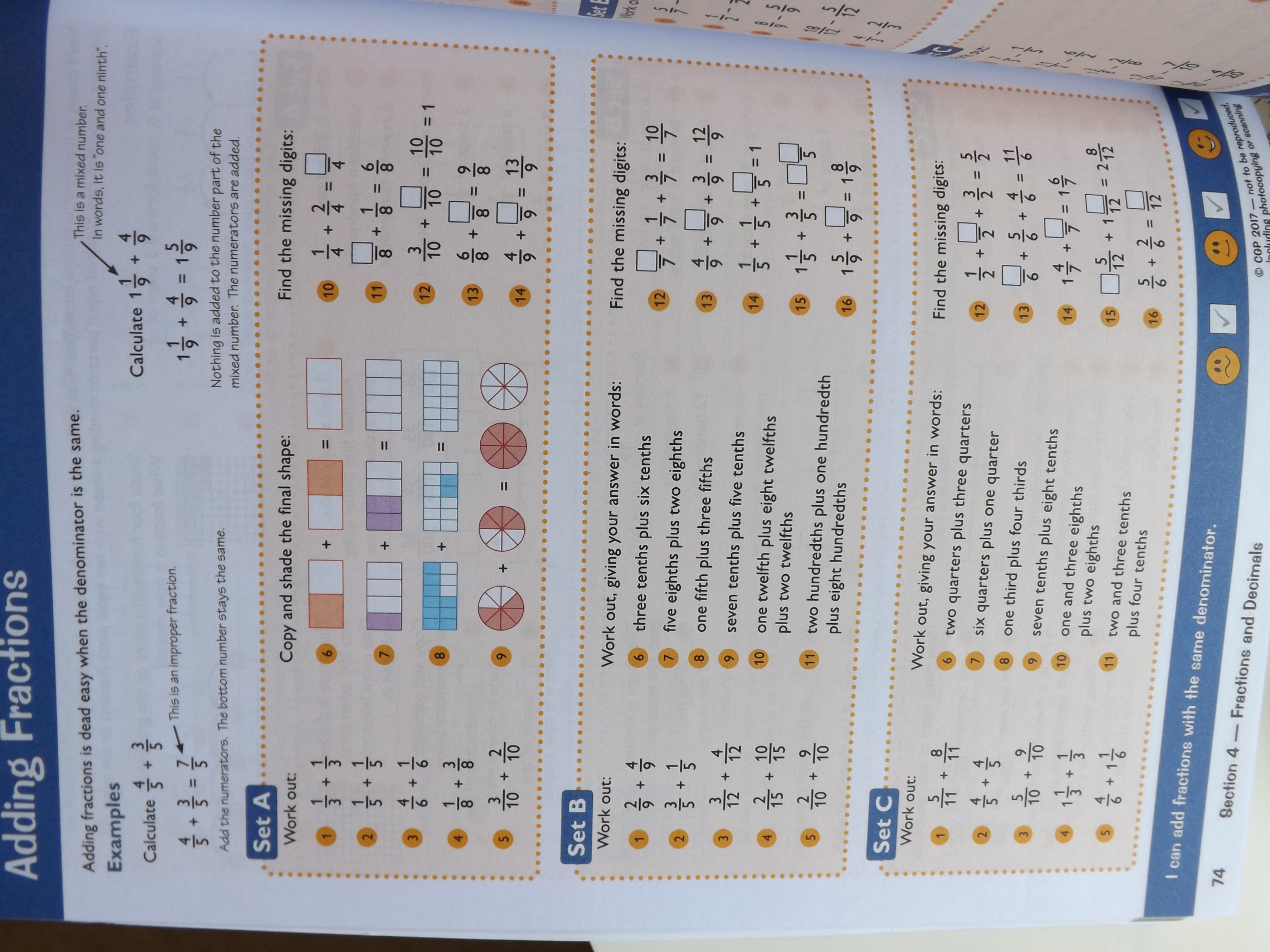 Answers: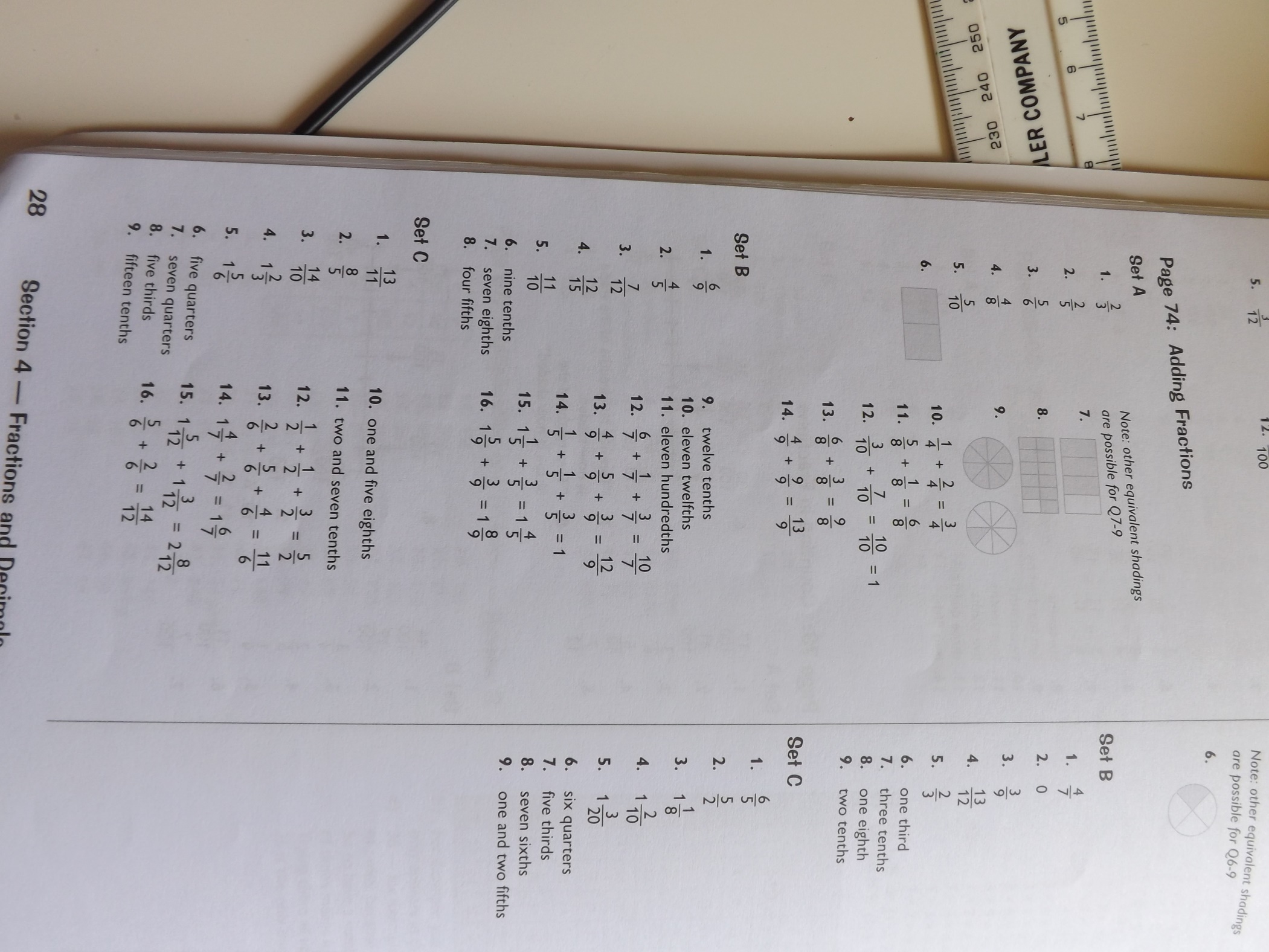 